Stadgar                   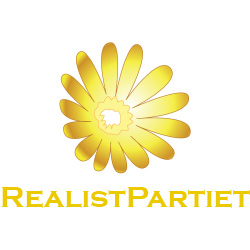 2018-2019Stadgar förRealistpartietAntagna av den ordinarie partistyrelsen Satt som målsättning för att öka vårt inflytande i Södertäljekommun efter kommunalvalet 9 september 2018, och den följande mandatperioden 2018-2022.Nummer i höger sida visar sidan texten står på.Stadgar för Realistpartiet…………………………..........................1Partiets ändamål ................................................................................2§ 1 Partiets uppgift ............................................................................3§ 2 Organisation.................................................................................3§ 3 Avgifter och medlemsregister…………………………………..3§ 4 Partikongress ...............................................................................3§ 5 Partistyrelse .................................................................................3§ 6 Verkställande utskottet ...............................................................4§ 7 Revision.......................................................................................4§ 8 Allmän omröstning......................................................................4§ 9 Allmänna bestämmelser………………………………………...4Sidan 2Partiets ändamålRealist partiets primära uppgift är att verka för att en fullt realistisk politik bedrivs i de kommuner som vi är verksamma. 
Till att börja med i vår egen kommun - Södertälje där vi söker utökat mandat i valet 2018. 
Målsättningen är dock att utöka till flera kommuner och eventuellt Sveriges riksdag i valet 2022.Inför detta kommunalval i Södertälje 9e september 2018 så fokuserar vi endast på frågor som rör vår egen kommun och de individer, företag och organisationer som är verksamma i vår egen stad.Som Södertäljes enda realistiska alternativ så värnar vi först och främst om de personer som redan är bosatta och verksamma här i Södertälje. Vi är Södertäljes enda rena lokalparti i fullmäktige.Vi kommer att driva en logisk och realistiskt politik, vi kommer inte att stödja andra partier som vill lägga våra skattepengar på alternativ som inte först och främst gynnar oss Södertäljebor. Vi kommer att verka för en mer levande Södertälje stad i form av att driva på för mer aktiviteter, liberalare regler för uteserveringar och öppettider för restaurangerna i staden.
Fler parkeringar i centrum – 2 timmars gratis parkering med P-skiva – Undvik Centrum döden.
Öppna upp inre maren för båtar igen, så sommar turister kan komma in och besöka oss.Som Södertäljebor så värnar vi även om våra pensionärer som vart med och byggt upp denna vackra stad, vi ser allvarligt på hur pensionärernas förhållanden försämras inom många områden och kommer att verka för att bevaka deras intressen. Åldringsvården är under all kritik och prioriteras högt av oss.Vi önskar en paus för att ta emot fler flyktingar till Södertälje, vi har redan tagit ett enormt ansvar i flyktingmottagandet och behöver en paus för att komma ikapp och hantera dem som nu redan bor i Södertälje, det finns andra rikare kommuner i Sverige som kan ta sitt ansvar precis som vi gjort under många år. Vi vill nu fokusera på alla som redan nu bor i det mångkulturella Södertälje. Den svenska skolan är en oerhört viktig fråga, utan det svenska språket så hamnar de elever som går ut skolan långt efter och får svårt att etablera sig i yrkeslivet.  Många som är födda i Södertälje behärskar inte det svenska språket tillräckligt bra, vi önskar sätta in stöd för att stävja detta problem.  Läraryrket är oerhört viktigt, höj deras löner då de är dem som skickar ut våra unga i yrkeslivet efter sin skolgång. Kort och gott så sammanfattar vi vår politik och målsättning med att vi vill göra det bättre för oss Södertälje bor, och hela tiden bevaka era intressen i de beslutande rummen i Södertälje kommun. 
Vi kommer att stödja all realistiska och bra förslag oavsett om de kommer från vänster eller höger blocken. Vi är er garant för att inga orealistiska beslut tas utan vår och er protest! Sidan 3 § 1 Partiets uppgift
Partiets främsta uppgift är att bevaka Södertäljebornas lokala intressen, och se till att inga orealistiska och ologiska beslut tas i kommunen utan att vi protesterar och slår larm.
Verka för att driva fram beslut som gynnar Södertäljeborna och dess företag samt föreningar.
Vi är Södertäljebornas ögon och öron i de beslutande rummen i Södertälje. § 2 Organisation
Partiets organisation är lokaliserat i Södertälje, med Södertälje kommun som enda partidistrikt i kommunvalet 9 september 2018. § 3 Medlemsregister och avgifterPartistyrelsen ansvarar för registrering av samtliga enskilda medlemmar iPartiets grundorganisationer liksom för uppbörd av medlemsavgifter.Medlemsregister förvaras på partikansliet. § 4 PartikongressKallelse till partikongress ska utfärdas av partistyrelsen senast tre månaderföre kongressen. Extra kongress kan sammankallas utan iakttagande avdenna tid. Partistyrelsen fastställer då tider för i partistadgarna och berörda moment.
Som lokalparti som är en partikongress endast nödvändig inför valet 2022, extra kongress sammankallas om behovet uppstår innan dess. § 5 PartistyrelsePartistyrelsen handhar ledningen av partiets verksamhet i överensstämmelsemed partiets program och stadgar samt av kongressen fattade beslut.Partistyrelsen är partiets högsta beslutande organ då kongressen inte ärsamlad.Partistyrelsen ska fastställa budget och verksamhetsplan för kommandeverksamhetsår.Sidan 4§ 6 Verkställande utskottetVerkställande utskottet handhar med ansvar inför partistyrelsen denomedelbara ledningen av partiets verksamhet.Utskottet ansvarar för att beslut som fattats av partistyrelsenblir utförda. Verkställande utskottet ansvarar för att partistyrelsensoch eventuell partikongress arkivhandlingar förvaras och bevaras på ett betryggandesätt. Samt den löpande verksamheten inom partiet samt dess redovisning till kommunen.
Verkställande utskottet består idag av: Joakim Granberg och Lars – Göran Jonsson.§ 7 RevisionRealistpartiet är en ideell organisation och sköter sin egen bokföring, redovisning för in och utgifter sker årligen till Södertälje kommun.§ 8 Allmän omröstningPartistyrelsen kan över väckt fråga låta företa omröstning inom partiet.Samtidigt med utsändandet av det ärende omröstningen gäller ska partistyrelsenmeddela inom vilken tid omröstningen ska vara verkställd ochprotokollet däröver insänt till medlemmar och partistyrelse. Behandlingenav frågan kan ske vid utlyst möte, då endast närvarande har rösträtt. § 9 Allmänna bestämmelserTill förtroendeposter inom partiet kan endast partimedlemmar väljas.Medlem som lämnar partiet frånträder därmed sina av partiet givna uppdrag.Medlem som uppträder osolidariskt mot partiet, som bedriver propagandai uppenbar strid mot partiets grundläggande idéer som de uttrycks ipartiprogram och stadgar eller som på annat sätt uppenbart skadar partietOch dess verksamhet kan uteslutas av partistyrelsen. 
För uteslutning fordras 2/3 delar av de avgivna rösterna.Stadgar antagna av partistyrelsen på möte 2018-05-19Ordförande: Joakim Granberg 